WHITEHAVEN TOWN COUNCILMinutes of the Extraordinary Council Meeting held on the 12th January 2023Present: Councillor C Maudling (Chairman); Councillor E Dinsdale; Councillor G Dinsdale; Councillor C Hayes; Councillor B O'Kane; Councillor J Rayson; Councillor G RobertsM. Jewell, Clerk and Responsible Financial OfficerV. Gorley, Assistant Clerk Emanuel Flecken, CBC2163/23	Apologies for AbsenceApologies for absence were received from:-Councillor J Carr Councillor Redmond Councillor GillWork Commitments AwayillIt was proposed by Councillor Roberts and seconded by Councillor Hayesthat the apologies for absence be accepted and noted. A vote was held and it was unanimouslyRESOLVED - That the apologies for absence be accepted and noted2164/23	Declarations of InterestCouncillor Maudling declared an interest in Agenda Item 4 as he was a member ofCBCCouncillor O'Kane declared an interest in Agenda Item 4 as he was a member of CBCCouncillor G Dinsdale declared an interest in Item 4 as she was a member of CBCCouncillor Roberts declared an interest as he was a member of CCC2165/23	Public ParticipationThere was no public participationIN PRIVATEThat prior to the following items of business the Chairman moved the following resolution: -That in view of the special or confidential nature of the business about to be transacted it is advisable in the public interest that the public and or press be instructed to withdraw from the meeting. Councillor Hayes proposed this and Councillor Roberts seconded it. A vote was held and it was unanimouslyRESOLVED - That in view of the special or confidential nature of the business about to be transacted it is advisable in the public interest that the public and press be instructed to withdraw from the Meeting. All members of the public and press then left the Meeting.2166/23	Quote for Contract for the Services of 2 Operatives 2023/24Further to Minute 2161/22 which said that the quote received form CBC for the partnership agreement with CBC for the provision of the services of 2 operatives for 2023/24 be not approved in its cun-ent form and that it was open for renegotiation with Mr Flecken at the next Council Meeting, Mr Flecken attended the Meeting to discuss this. Following the discussion Mr Flecken was asked to leave the room while the Council made a decision. It was proposed by Councillor O'Kane and seconded by Councillor Roberts that last year's contract figure be used with 10% added for year 2023/24 to cover inflation. A vote was held and it was unanimouslyRESOLVED - That last year's contract figure be used with 10% added for year 2023/24 to cover inflation.Mr Flecken was asked back into the Meeting and informed of the Council's decision. Mr Flecken confirmed that this was acceptable for the service contract for the provision of 2 operatives for 2023/24.Mr Flecken then left the Meeting2167/23	IN PUBLICThe Chairman then returned the Meeting to public session2168/23	Revenue Budget and Precept 2023/24The Council considered a rep011 and documents on the Revenue Budget and Precept for 2023/24 which incorporated recommendations made following 3 meetings of the Budget Setting Advisory Group held on 3rd November 2022, 12th December 2022, and 51h January 2023. It was repo11ed to the Council that there were 3 amendments to be made to the Budget and Precept:-That the amount for the Service contract with CBC be £63,003.00That because of the Coronation the amount of earmarked reserve be £30,000That the cash precept figure be £495,901.48. It was proposed by Councillor Hayes and seconded by Councillor Roberts that the following recommendations be approved :-Consider the proposed 2023/24 Revenue Budget and Precept;Make the proposed amendments mentioned above;Subsequent to a) and b), that the 2023/24 Revenue Budget and Precept be approved; andThat the Chairman sign the Precept 2023/24 Form received from Copeland Borough Council to advise Copeland Borough Council of the approved Whitehaven Town Council Precept for 2023/24 to inform the setting of the overall Council Tax requirement for 2023/24.A vote was held and 6 Councillors voted for the proposal and 1 Councillor voted againstRESOLVED-That:-Consider the proposed 2023/24 Revenue Budget and Precept;Make the proposed amendments mentioned above;Subsequent to a) and b), that the 2023/24 Revenue Budget and Precept be approved; andThat the Chairman sign the Precept 2023/24 Form received from Copeland Borough Council to advise Copeland Borough Council of the approved Whitehaven Town Council Precept for 2023/24 to inform the setting of the overall Council Tax requirement for 2023/24.The Chairman agreed that the following items of business be dealt with.2169/23	Update on Council OfficesThe Clerk reported that the Councils Architect had received a quote for Building Control Services required during the construction works for the Council Offices. A quote had also been sought from CBC's Building Control Department. The Council considered the two quotes and it was proposed by Councillor Hayes and seconded by Councillor Maudling that the quote of £2,520.00 from CBC's Building Control Department be accepted. A vote was held and 6 Councillors voted for the proposal and I Councillor abstainedRESOLVED - That that the quote of £2,520.00 from CBC's Building Control Department be accepted.2170/23	Electricity costs in St Nicholas Gardens for Council EventsThe Clerk reported that St Nicholas had asked if it would be possible for the Council to make a conttibution for the electricity used by the Council for the various Council events that took place in St Nicholas Gardens during the year.It was proposed by Councillor Maudling and seconded by Councillor Hayes that a contribution of £250 be given to St Nicholas for electricity used for Council events in 2023. A vote was held and it was unanimouslyRESOLVED - That a contribution of £250 be given to St Nicholas for electricity used for Council events in 2023.Councillor Rayson left the Meeting and did not return2171/23	Council Events 20031.		Leyland Bus. Minute 2110/22 authorised the Leyland bus event subject to further details being given and the Clerk circulated a leaflet on this. Last year the Council supported the event by providing toilets and security. The cost of toilets is approx. £500 and the cost of security is£350. It was proposed by Councillor Maudling and seconded by Councillor Hayes that the Council support the event by provision of toilets and security. A vote was held and it was unanimouslyRESOLVED - That the Council support the event by provision of toilets and security.King's Coronation.	It is proposed to have a marquee in St Nicholas Gardens from Sunday 30th April 2023 to Monday 8th May 2023 for a photo exhibition of the Royal Family and King Charles III. This will cost £1095 for the marquee and £545 for the flooringIt is proposed to have the red, white and blue uplighters around St Nicholas Tower for three nights as we did last year for the Queen's Platinum Jubilee at the same cost as last year of £1586.40Security for the event will cost £2800.00New photographs for the exhibition will cost £1000An amount of £200.00 for incidentals/unforeseen expenditureIt was proposed by Councillor Roberts and seconded by Councillor Hayes that the events and expenditure in a to e above be approved. A vote was held and it was unanimouslyRESOLVED - That the events and expenditure in a toe above be approved2172/23Commemorative Medals for School PupilsThe Clerk gave a report on the commemorative medals for the Coronation and passed round 2 samples but the cost of providing these to each school pupil was quite high and Councillors did not feel that it was appropriate. The Clerk said that another idea would be to run a painting competition for school pupils and give a prize for the best painting depicting the Coronation in the junior school age and the secondary school age and also a prize to the individual schools where the winning pupils attended. The Council did not make a decision but requested that this be worked up and presented to the next Meeting for consideration.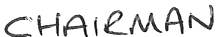 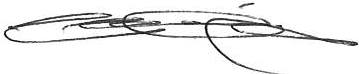 